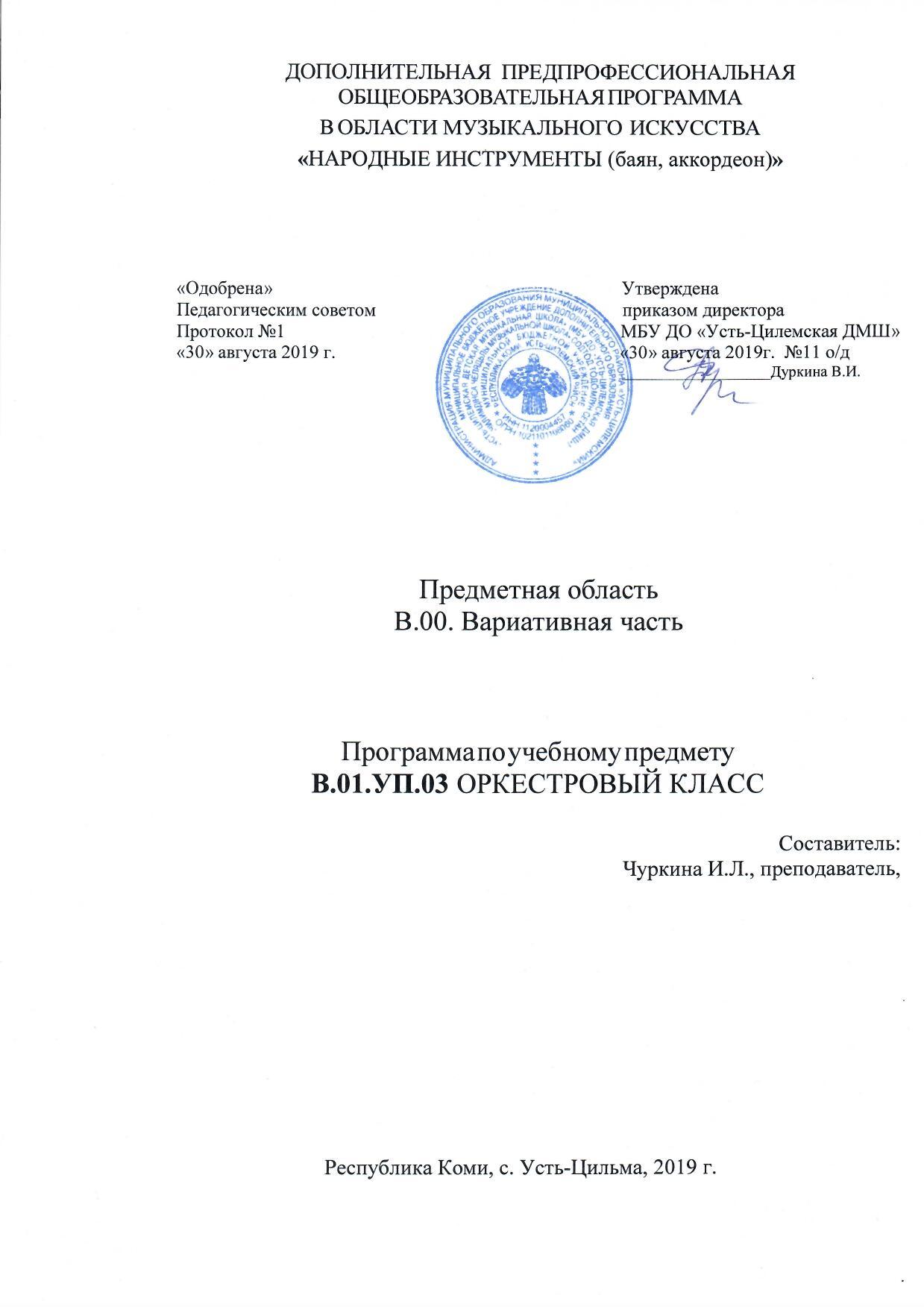 Структура программы учебного предмета1. Пояснительная записка- Характеристика учебного предмета, его место и роль в образовательном процессе;- Срок реализации учебного предмета;- Объем учебного времени, предусмотренный учебным планом образовательного учреждения на реализацию учебного предмета;- Форма проведения учебных аудиторных занятий;- Цели и задачи учебного предмета;- Методы обучения;- Описание материально-технических условий реализации учебного предмета.	2. Содержание учебного предмета- Сведения о затратах учебного времени;- Годовые требования по классам.	3. Требования к уровню подготовки учащихся.	4. Формы и методы контроля, система оценок- Аттестация: цели, виды, форма, содержание;- Критерии оценки;	5. Методическое обеспечение учебного процесса- Методические рекомендации педагогическим работникам;- Рекомендации по организации самостоятельной работы обучающихся;	6. Списки рекомендуемой нотной и методической литературы- Список рекомендуемой нотной литературы;- Список рекомендуемой методической литературы.1. Пояснительная записка.Характеристика учебного предмета, его место и роль в образовательном  процессеПрограмма учебного предмета «Оркестровый класс» составлена на основании федеральных государственных требований к дополнительным предпрофессиональным общеобразовательным программам в области музыкального искусства «Народные инструменты».Оркестровый класс – учебный предмет, который входит в вариаивную часть учебного плана дополнительных предпрофессиональных общеобразовательных программ в области музыкального искусства при условии реализации в школе различных видов музыкальных инструментов, участвующих в коллективном музицировании.Создание оркестровых коллективов должно быть первоочередной задачей образовательного учреждения. Решение этой задачи возможно лишь при продуманном, пропорциональном планировании контингента школы, а также: наличии квалифицированных педагогических кадров, достаточно развитых материально-технических и других условиях реализации предпрофессиональных программ.В работу оркестрового класса необходимо вовлекать учащихся, обучающихся на различных оркестровых инструментах, осваивать игру на дополн6ительных инструментах (домра малая, альтовая, басовая; балалайка прима, секунда, альт, бас; ударные инструменты).Распределение учащихся по группам для проведения занятий планируется на каждый учебный год. Необходимо стремиться к пропорциональному соотношению всех групп оркестра. Количество групп определяется в зависимости от состава оркестровых коллективов в школе.Сроки реализации учебного предметаСрок реализации данной программы составляет 5 лет. По образовательным программам с восьмилетним сроком обучения к занятиям в оркестре привлекаются учащиеся 4-8 классов, наиболее подготовленные учащиеся 3 класса.Для учащихся, планирующих поступление в образовательные учреждения, реализующие основные профессиональные образовательные программы  в  области  музыкального  искусства,  срок  освоения  программы «Оркестровый класс» может быть увеличен на 1 год.Объем учебного времени, предусмотренный учебным планом образовательного учреждения на реализацию учебного предмета.Предлагаемая недельная нагрузка по предмету «Оркестровый класс» – в 4 классе 1,5 часа в неделю, в 5-8 (9) классе - 2 часа в неделю, в соответствии с учебным планом детской школы искусств.Детская школа искусств определяет время, необходимое для планомерной и целенаправленной работы оркестрового класса. Эти часы могут быть использованы как на занятия по группам (в мелкогрупповой или групповой форме), так и на сводные занятия (консультации). Кроме того, на сводные занятия оркестра учебные планы могут предусматривать дополнительно 1-2 часа в месяц (из количества часов, предусмотренных ФГТ на консультации).Форма проведения учебных аудиторных занятий:по подгруппам(2-6чел.), группам (струнные, клавишные, басовые и т. д.), сводные занятия, а также репетиции, генеральные репетиции и концерты.	По учебному предмету «Оркестровый класс» к занятиям могут привлекаться как обучающиеся по данной образовательной программе, так и по другим образовательным программам в области музыкального искусства. Кроме того, реализация данного учебного предмета может проходить в форме совместного исполнения музыкальных произведений обучающихся с преподавателями.Цели и задачи учебного предмета.Цель: общее музыкальное развитие учащихся посредством музицирования в творческом коллективе (оркестре русских народных инструментов). Задачи:Обучающие:  - формировать первоначальные умения и навыки ансамблевой техники игры в коллективе,  синхронность в ансамблевой игре; равновесие звучания ансамблевых партий; общность метро-ритмического пульса.- Формировать у учащихся практические навыки игры на народных инструментах, формировать определенный объём исполнительских умений и навыков, необходимых для выразительного, эмоционального и осмысленного исполнения музыкальных произведений в оркестровом коллективе.Развивающие: 1. - Развивать профессиональные умения и навыки коллективного исполнительства:  умение добиться тождественности всех элементов музыкальной ткани (приемы звукоизвлечения, штрихи, правильная смена направления движение меха);  умение слышать звучание коллектива в целом, умение слышать звучание своей партии, а так же партии партнеров;  умение работать над единством темпа и синхронности звучания, постоянно ощущая особенность развития музыки;  развитие аналитических способностей, творческой активности и самостоятельности в совместной работы;  - развивать исполнительский аппарат, слух, чувство ритма, память;  - развивать и закреплять навыки чтения с листа в ансамбле как целостного музыкально-художественного процесса;- формировать у учеников умение слышать и понимать музыкальное произведение – его основную тему, подголоски, контрапункт, вариации т.д.; - расширять круг интересов и представлений о содержании музыки, музыкальных формах и жанрах, освоить стиль музыкального языка композиторов – классиков; Воспитывающие:  - формировать исполнительскую дисциплину в коллективе; - расширять музыкальный кругозор;- воспитывать музыкальную культуру;- формировать чувство коллективизма, сопереживания, взаимопомощи и т.д.; - формировать у учащихся позитивное отношение к музыке;- стимулировать развитие интереса к музыкальным занятиям;  формировать у учеников умение слышать и понимать музыкальное произведение – его основную тему, подголоски, контрапункт, вариации т.д.;- учить приобретать обучающимися опыта творческой деятельности и публичных выступлений в сфере совместного музицирования;-формировать у наиболее одаренных выпускников профессионального исполнительского комплекса солиста народного оркестра.Методы обучения.	Выбор методов обучения по предмету "Оркестровый класс" зависит от : •возраста учащихся; •их индивидуальных способностей; •от состава оркестра; •от количества участников оркестра; •от необходимости освоения некоторыми учащимися нового оркестрового инструмента. 	Для достижения поставленной цели и реализации задач предмета используются следующие методы обучения: •словесный (рассказ, объяснение, разбор, анализ музыкального материала); •метод показа (показ преподавателем игровых движений, исполнение преподавателем оркестровых партий с использованием многообразных вариантов показа; знакомство с дирижёрским жестом); •репродуктивный метод (повторение участниками оркестра игровых приёмов по образцу преподавателя); •наглядный (демонстративный) : использование технических средств, просмотр кино и телепрограмм, прослушивание произведений; •частично - поисковый (ученики участвуют в поисках решения поставленной задачи). 	Предложенные методы работы с оркестром русских народных инструментов в рамках предпрофессиональной образовательной программы являются наиболее продуктивными при реализации поставленных целей и задач учебного предмета и основаны на проверенных методиках и сложившихся традициях оркестрового исполнительства на русских народных инструментах.Работа оркестрового класса в течение учебного года ведется по заранее намеченному плану. В плане указывается репертуар для изучения на текущий год, определяется примерное количество выступлений оркестра. При этом учитываются возможности учеников, подготовленность к занятиям в оркестре учащихся разных классов. Неоправданное завышение программы препятствует прочному усвоению учащимися навыков оркестровой игры, ведет к перегрузке и снижает интерес к занятиям.Описание материально-технических условий реализации учебного предмета.	Материально-техническая база образовательного учреждения должна соответствовать санитарным и противопожарным нормам, нормам охраны труда. В образовательном учреждении с полной комплектацией учеников по всем народным инструментам должно быть достаточное количество высококачественных оркестровых русских народных инструментов, а также должны быть созданы условия для их содержания, своевременного обслуживания и ремонта. 	Материально-техническое обеспечение реализации учебной программы по дисциплине "Оркестровый класс". Реализация учебной программы оркестра русских народных инструментов требует от учебного заведения значительных материальных затрат и соответствующего обеспечения: 1). Это наличие в библиотеке достаточного количества репертуарных сборников и организация расписки партий для оркестра. 2). Это наличие специализированной аудитории или концертного зала для проведения общеоркестровых репетиций, а также 1-2 вместительных аудиторий (параллельно),желательно, находящихся поблизости для осуществления групповых и мелкогрупповых репетиций. 3). Необходимость специализированной аудитории (инструментальная комната) для хранения музыкальных инструментов. Также нужно следить за сохранностью, своевременным ремонтом инструментария и его приобретением; 4). Наличие качественного инструментария. Для успешной деятельности оркестрового класса необходимо иметь инструменты высокой категории качества. 5). Для успешной концертной деятельности оркестра необходим комплект переносных пультов, папок и т.д. 6). Для обеспечения устойчивого строя оркестра крайне важно регулярно производить замену струн у всех струнных инструментов, так как они со временем могут влиять на качество строя оркестра, приобретать ( или самостоятельно изготавливать ) своевременно медиаторы для струнной группы оркестра (домры и балалайки). Регулярно производить настройку баянов и аккордеонов. 7). Для точной и удобной настройки инструментов необходимо иметь электронный или акустический камертон. 8). Для своевременного ремонта дорогостоящих музыкальных инструментов, желательно иметь мастеров по ремонту струнных инструментов, а также баянов и аккордеонов. 9). Для доукомплектования оркестра в случае необходимости привлекать иллюстраторов-концертмейстеров в качестве концертмейстеров групп, а также для исполнения партий флейты, гобоя, ударных инструментов и др.. Оплачивать солистов-вокалистов и солистов-инструменталистов, участвующих в программах оркестра за счет иллюстраторского фонда. В оркестре "Усть-Цилемской детской музыкальной школы" используются следующие инструменты:Баяны - 3 шт.Аккордеоны - 3 шт.Домра малая - 3 шт.Домра альтовая - 1 шт.Домра басовая - 1 шт.Балалайка прима - 1 шт.Балалайка бас - 1 шт.Ударные инструменты (перкуссии, ксилофоны, металлофоны, ударная установка, бубны и т. д.)Для успешной реализации программы планируется приобрести следующий инструментарий: Домра малая – 2 штуки Домра Альт –2 штуки Домра Бас – 1 штука. Балалайка прима – 1 штука. Балалайка секунда – 2 штуки. Балалайка Альт – 2 штуки. Балалайка Бас -- 1 штука. Балалайка Контрабас – 1 штука. Баян "Юпитер" четырехрядный – 3 штуки. Аккордеон "Юпитер" – 3 штуки. Ударные инструменты.2. Содержание учебного предметаСведения о затратах учебного времени, предусмотренного на освоение учебного предмета «Оркестровый класс":	Объем самостоятельной работы обучающихся в неделю по учебным предметам определяется с учетом минимальных затрат на подготовку домашнего задания, параллельного освоения детьми программ начального и основного общего образования, а также с учетом сложившихся педагогических традиций, методической целесообразности и индивидуальных способностей ученика. Самостоятельные занятия должны быть регулярными и систематическими.	 	Виды внеаудиторной работы:- выполнение домашнего задания;- подготовка к концертным выступлениям;- посещение учреждений культуры;- участие обучающихся в концертах, творческих мероприятиях и культурно-просветительской деятельности образовательного учреждения и др.Годовые требования по классам.На протяжении всех лет курса «Оркестровый класс» обучающиеся осваивают основные навыки оркестровой игры на музыкальном инструменте. Срок обучения –8 (9) лет. Четвертый класс (1 год) 1. Развитие технических навыков. Выполнение упражнений, направленных на развитие интонационной, динамической и ритмической точности оркестрового исполнения. 2. Основы музыкальной терминологии. Знание музыкальных терминов ориентирование на выразительное исполнение произведения посредством многообразия музыкальной терминологии. 3.Формирование основных навыков игры в оркестре. Основные правила оркестрового исполнительства. Интонирование звука. Исполнение произведений технического содержания, произведения полифонического склада и крупной формы. 4. Формирование исполнительских навыков. Передача характера исполняемого произведения. Демонстрация технических навыков. Пятый класс (2 год) 1. Развитие технических навыков. Выполнение упражнений, направленных на развитие интонационной, динамической и ритмической точности оркестрового исполнения. 2. Основы музыкальной терминологии. Расширение знаний музыкальной терминологии. 3.Формирование основных навыков игры в оркестре. Основные правила оркестрового исполнительства. Работа над скоростью исполнения произведений с быстрым темпом. 4. Развитие исполнительских навыков. Работа над выдержкой и волнением во время исполнения произведений. Шестой класс (3 год) 1.Развитие технических навыков. Выполнение упражнений, направленных на развитие интонационной, динамической и ритмической точности оркестрового исполнения. 2. Основы музыкальной терминологии. Расширение знаний музыкальной терминологии. 3.Формирование основных навыков игры в оркестре. Основные правила оркестрового исполнительства. Работа над скоростью исполнения произведений с быстрым темпом. Крупные произведения полифонического склада. Произведения крупной формы. 4. Развитие исполнительских навыков. Работа над выдержкой и волнением во время исполнения произведений. Седьмой класс (4 год) 1. Развитие технических навыков. Выполнение упражнений, направленных на совершенствование интонационной, динамической и ритмической точности оркестрового исполнения. 2. Музыкальная терминология. Знания музыкальной терминологии свободного темпового и эмоционального содержания. 3.Формирование основных навыков игры в оркестре. Основные правила оркестрового исполнительства. Работа над скоростью исполнения произведений с быстрым темпом. Произведения большого музыкального объема, требующие особой выдержки. Восьмой класс (5 год) 1. Развитие технических навыков. Выполнение упражнений, направленных на совершенствование интонационной, динамической и ритмической точности оркестрового исполнения. 2. Музыкальная терминология. Знания музыкальной терминологии свободного темпового и эмоционального содержания. 3.Формирование основных навыков игры в оркестре. Основные правила оркестрового исполнительства. Работа над скоростью исполнения произведений с быстрым темпом. Произведения большого музыкального объема, требующие особой выдержки. Девятый класс (6 год) 1. Развитие технических навыков. Выполнение упражнений, направленных на совершенствование интонационной, динамической и ритмической точности оркестрового исполнения. 2. Музыкальная терминология. Знания музыкальной терминологии свободного темпового и эмоционального содержания. 3.Формирование основных навыков игры в оркестре. Основные правила оркестрового исполнительства. Работа над скоростью исполнения произведений с быстрым темпом. Произведения большого музыкального объема, требующие особой выдержки.3. Требования к уровню подготовки учащихся.За время обучения в оркестровом классе у учащихся должен быть сформирован комплекс умений и навыков, необходимых для совместного музицирования, а именно:исполнение  партии  в  оркестровом  коллективе  в  соответствии  с замыслом композитора и требованиями дирижера; чтение нот с листа;понимание музыки,  исполняемой оркестром в целом и отдельными группами; умение слышать тему, подголоски, сопровождение;аккомпанирование хору, солистам;умение грамотно проанализировать  исполняемое оркестровое произведение.Знания и умения, полученные учащимися в оркестровом классе, необходимы выпускникам впоследствии для участия в различных непрофессиональных творческих музыкальных коллективах, а также для дальнейших занятий в оркестровых классах профессиональных учебных заведений.4. Формы и методы контроля, система оценокАттестация: цели, виды, форма, содержание. Основными видами контроля успеваемости являются: -промежуточная аттестация -итоговая аттестация. Каждый вид контроля имеет свои цели, задачи, формы. Промежуточная аттестация. В конце первого и второго полугодия учебного года руководитель оркестрового класса выставляет учащимся оценки, учитывая работу учащегося в течение полугодия. При оценивании учитывается: - общее развитие ученика, - отношение ученика к занятиям, - успехи в освоении навыков оркестровой игры, его старания и прилежность, соблюдение оркестровой дисциплины; - качество выполнения предложенных заданий; - его активность, инициативность и проявление самостоятельности как на уроке, так и во время домашней работы. При оценивании обязательным является методическое обсуждение, которое должно носить рекомендательный, аналитический характер, отмечать активность, перспективы и темп развития ученика. Участие в конкурсах приравнивается к выступлению на академических концертах и зачетах. Особой формой текущего контроля является контрольный урок, который может провести преподаватель, ведущий предмет. Контрольные уроки и зачеты в рамках промежуточной аттестации проводятся в конце учебных полугодий в счет аудиторного времени, предусмотренного на предмет «Оркестровый класс». Критерии оценки. Для оценивания успеваемости учащегося руководителем используются четыре критерия. 1. Основы исполнительской техники: - качество звукоизвлечения - качество и тембр звука; - звуковедение; - динамический диапазон; - артикуляция; - техническая оснащённость. 2. Интерпретация музыкального произведения: -грамотное исполнение текста; -соответствие форме, стилю, темпу, метроритму; -ясная фразировка. 3. Программа: - соответствие уровню; - фактор сложности; - разнообразие программы. 4. Общее впечатление: - музыкальная выразительность; - артистичность. Отметка 5 («отлично») совокупное наличие трех критериев оценки в полном объеме и элементов четвертого критерия при чтении с листа; Отметка 4 («хорошо») совокупное наличие двух критериев оценки в полном объеме и элементов третьего и четвертого критериев; Отметка 3 («удовлетворительно») наличие одного критерия оценки в полном объеме и элементов второго, третьего и четвертого критериев; Отметка 2 («неудовлетворительно») отсутствие двух критериев в полном объеме и отсутствие большинства элементов второго, третьего и четвертого критериев при чтении с листа; Отметка «зачет» (без оценки) наличие большинства элементов всех четырех критериев на достаточном уровне для данного этапа обучения при чтении с листа. Согласно ФГТ, данная система оценки качества исполнения является основной. В зависимости от сложившихся традиций того или иной учебной организации и с учетом целесообразности оценка качества исполнения может быть дополнена системой «+» и «-», что даст возможность более конкретно отметить выступление учащегося. Фонды оценочных средств обеспечивают оценку качества приобретенных выпускниками знаний, умений и навыков, а также степень готовности учащихся выпускного класса к возможному продолжению профессионального образования в области музыкального искусства. При выведении оценки за год учитывается следующее: - оценка годовой работы ученика; оценка на - академическом концерте, зачете или экзамене; - другие выступления ученика в течение учебного года. Оценки выставляются в конце первого и второго полугодия учебного года руководителем оркестрового класса. При этом учитывается общее развитие ученика, его активность и успехи в освоении навыков оркестровой игры, соблюдение оркестровой дисциплины. Выступление оркестра рассматривается как вид промежуточной аттестации.5. Методическое обеспечение учебного процессаМетодические рекомендации педагогическим работникам.Работа руководителя оркестрового класса распределяется по следующим этапам: изучение произведений по партитуре и подготовка к работе с оркестром (в частности, подготовка партий), проведение учебных занятий   по группам, сводных занятий, а также репетиций и концертов.Работа оркестрового класса в течение учебного года ведется по заранее намеченному плану. В плане указывается репертуар для изучения на текущий год, определяется примерное количество выступлений оркестра. При этом учитываются возможности учеников, подготовленность к занятиям в оркестре учащихся разных классов. Неоправданное завышение программы препятствует прочному усвоению учащимися навыков оркестровой игры, ведет к перегрузке и снижает интерес к занятиям.В репертуар оркестрового класса необходимо включать произведения русской, советской и зарубежной музыкальной литературы различных жанров и форм. Большое воспитательное значение имеет работа над полифонией (обработка народных песен, оригинальные сочинения полифонического склада). В национальных республиках необходимо большее внимание уделять пополнению репертуара из произведений народной музыки и национальных  композиторов.Репертуарный список включает в себя следующие разделы:- произведения для народного оркестра; произведения для струнного оркестра с духовыми инструментами;- произведения для солиста в сопровождении народного оркестра;- произведения для хора и оркестра.Репертуарный список не является исчерпывающим. Руководитель оркестрового класса может по своему усмотрению пополнять его новыми, вновь издаваемыми сочинениями, соответствующими музыкально - исполнительским возможностям учащихся, обрабатывать и делать переложения произведений для того состава оркестра, который имеется в школе.Целесообразно участие в детском оркестре педагогов оркестрового отдела - это способствует более успешной работе. Пример совместного музицирования педагогов и  учащихся поднимает уровень исполнительства, ведет к лучшему взаимопониманию педагогов и учеников.В школьном оркестре желательно участие пианиста-концертмейстера, особенно в тех оркестрах, где отсутствует контрабасовая группа. Фортепиано уплотняет звучность оркестра, создает интонационно чистую основу произ- ведения, помогая учащимся в овладении интонацией.По усмотрению педагога могут использоваться клавишные электронные инструменты. В зависимости от качества инструмента им можно заменять группу духовых, а также дополнять группу струнных для более полного глубокого звучания.В течение года руководитель оркестрового класса должен подготовить с коллективом  2-4   разнохарактерных  произведения,  которые  рекомендуется исполнять в различных концертах. В целях более продуктивной работы и подготовки большего количества произведений целесообразна организация разучивания оркестровых партий с помощью педагогов народного отдела.Рекомендации по организации самостоятельной работыобучающихсяУчащийся должен тщательно выучить свою индивидуальную партию, обращая внимание не только на нотный текст, но и на все авторские указания После каждого  урока  с  преподавателем  необходимо  вновь  репетировать, чтобы исправить указанные недостатки в игре. Желательно самостоятельно ознакомиться с партией другого  участника оркестровой группы. Следует отмечать в нотах ключевые моменты, важные для достижения наибольшей синхронности звучания, а также звукового баланса между исполнителями.6. Списки рекомендуемой нотной и методической литературыСписок рекомендуемой нотной литературы.Оркестр русских народных инструментов. Составитель Шалов А. и Ильин А. Л., 1964Оркестр русских народных инструментов. Вып. 4. М., 1973Оркестр русских   народных   инструментов   в   музыкальной   школе.Составитель Дьяконова И. М., 1995«Играем вместе» Пьесы для оркестров народных инструментов. ДМШ. М., 2005Избранные произведения для смешанных ансамблей русских народных инструментов. Вып. 13. М.. 1970Избранные произведения для смешанных ансамблей русских народных инструментов.  М.,  1983Инструментальные ансамбли для русских народных инструментов. Вып.1. М., 1972Педагогический репертуар для оркестров русских народных инструментов. Вып.1. Составитель и редакция Лачинова А. и Розанова В. М., 1966Педагогический репертуар для оркестра русских народных инструментов. Вып.2. Составитель Розанов В. М., 1966Пьесы для оркестра русских народных инструментов. М.,1961Пьесы для оркестра русских народных инструментов. Вып. 4. Л., 1985Пьесы для оркестра русских народных инструментов Составитель  Болдырев И. М.,1962Пьесы для оркестра русских народных инструментов. Вып.2. Составитель Мурзин В. М., 1960Пьесы для оркестра русских народных инструментов. Вып.3. Составитель Гнутов В. 1961Пьесы для оркестра русских народных инструментов. Вып.4. Составитель  Сорокин М., 1963Пьесы для оркестра русских народных инструментов. Вып.5. М.,1964Пьесы для оркестра русских народных инструментов. Вып.6. М.,1965Пьесы для оркестра русских народных инструментов. Вып.7. М.,1967Пьесы для оркестра русских народных инструментов. Вып. 6. М., 1965Пьесы для оркестра русских народных инструментов. М.,1963Пьесы для оркестра русских народных инструментов.   Вып. 4. М.,1985Репертуар  оркестра русских народных инструментов. М., 1963Репертуар  для  оркестра русских народных инструментов.   Вып.1.Смешанные ансамбли. М., 1966Репертуар  для  оркестра русских народных инструментов.   Вып.   6. М., 1966Репертуар  для  оркестра русских народных инструментов.   Вып.   7.М., 1967Репертуар  для  оркестра русских народных инструментов.   Вып.   7. М., 1967Репертуар для оркестра русских народных инструментов. Вып. 8. М., 1967Репертуар  для  оркестра русских народных инструментов.  Вып.  13.Репертуар  для  оркестра русских народных инструментов Вып.  19 Смешанные ансамбли.  Составитель Розанов В. М., 1972Репертуар  для  оркестра русских народных инструментов.  Вып. 24.Составитель  Евдокимов  В. М., 1974Репертуар  оркестра русских народных инструментов.  Вып.  26. Составитель Гаврилов Л. М., 1975Репертуар  для  оркестра русских народных инструментов.  Вып.  27. Составитель Розанов В. М., 1975Репертуар  для  оркестра русских народных инструментов.  Вып.  29. Составитель Розанов В. М., 1977Русский народный оркестр. М., 1972Сборник произведений для оркестра русских народных инструментов. Л., 1960Оркестр русских народных инструментов. Вып.2. М., 1970Оркестр русских народных инструментов. Вып.3. М., 1972Оркестр русских народных инструментов. Вып.4.М., 1973Оркестр ансамблей  русских народных инструментов. Вып.5. М., 1974Оркестр русских народных инструментов. Вып.7.Составитель Викторов В., Нестеров В. М., 1976Оркестр русских народных инструментов. Вып.8. М., 1977Оркестр русских народных инструментов.  Вып.10. М., 1980Оркестр русских народных инструментов.  Вып.11.  М., 1981Оркестр русских народных инструментов.  Вып.12.  М., 1982Оркестр русских народных инструментов.  Вып.24.  М., 1974Хрестоматия для оркестра русских народных инструментов. Вып. 1. Составители Лачинов А., Розанов В. М., 1965Два вальса В. Биберган.; «Композитор». С-Петербург.,2007г.Две пьсы И. Цветков.; С-Петербург.,2007г.Популярные мелодии в обработке Дугушеных.; «Композитор».С-Петербург.,2009Клубные вечера под ред. А. Брамского.; «Советский Композитор»., М.,1962Пьесы Е.П. Дербенко для ансамбля русских народных инструментов., Орел 1997г.Колокольчики-бубенчики педагогический репертуар для детского оркестра русских народных инструментов составитель Ахунова О.; «Композитор».С-Петербург.,2009Современный оркестр русских народных инструментов Чунин В.; «Музыка»., М. 1981г.Список рекомендуемой методической литературы.Аркин  И.  Воспитание  оркестрового  музыканта.-  В  сб.:  Методические записки по вопросам музыкального воспитания. М., 1966Баренбойм Л. Музыкальное воспитание в СССР.- М., 1978Баренбойм Л. Музыкальное воспитание в Венгрии. - М., 1983Баренбойм Л. Элементарное музыкальное воспитание по системе К. Орфа.- М., 1978Благодатов Г. История симфонического оркестра.- Л., 1969Благой Д. Роль эстрадного выступления в обучении музыкантов исполнителей.- В сб.: Методические записки по вопросам музыкального образования. Вып. 2. М., 1981Вопросы  совершенствования  игры  на  оркестровых  инструментах.  -  М., 1978Гинзбург Л. Избранное  (Дирижеры и оркестры. Вопросы теории и практики дирижирования).- М., 1981Гинзбург Л. Исследования, статьи, очерки.- М., 1971Гоноболин Ф. О некоторых психологических качествах личности учителя.- В кн.: Хрестоматия по психологии. М.,   1972Иванов К. Л. Все начинается с учителя.- М., 1983Иванов-Радкевич А. Пособие для начинающих дирижеров.- М., 1965 Иванов-Радкевич А. О воспитании дирижера.- М., 1977 16.Кабалевский Д. Б. Воспитание ума и сердца.- М., 1984Кан Э. Элементы дирижирования.- М.- Л., 1980Куус И. И. Коллективное музицирование в ДМШ и его значение в музыкальном воспитании учащихся.- В сб.: Вопросы методики начального музыкального образования. М., 1981Мострас К. Интонация.- В сб.: Очерки по методике обучения игре на скрипке. М., 1960Мюнш Ш. Я - дирижер.- М., 1982Ольхов К. Теоретические основы дирижерской техники.- Л., 1984Система детского музыкального воспитания Карла Орфа.- Л., 1970Основы дирижерской техники / Под ред. П. М. Берлинского.- М., 1963Пазовский А. Записки дирижера.- М., 1966Проблемные ситуации в обучении музыканта. - Минск, 1978Роль музыки в эстетическом воспитании детей и юношества.- Л., 1981Румшевич Д. Симфонический оркестр в ДМШ.- Л., 1973Сухомлинский В. А. Сердце отдаю детям.- Киев, 1972Хайкин Б. Беседы о дирижерском мастерстве: Статьи. - М., 1984Чулаки М.  Инструменты симфонического оркестра.-  М.,  1983     содержание4-класс5-8 классы9 классМаксимальная учебная нагрузка в часах82,5 часа396 часов82,5 часаКоличество часов на аудиторные занятия49,5 часа264 часа66 часовОбщее количество часов на внеаудиторные (самостоятельные) занятия33 часа132 часа33 часаНедельная аудиторная нагрузка1,5 часа2 часа2 часаСамостоятельная работа (часов в неделю)1час1 час1 часконсультации4 часа16 часов(по 4 часа в год)4 часаРаспределение по годам обученияРаспределение по годам обученияРаспределение по годам обученияРаспределение по годам обученияРаспределение по годам обученияРаспределение по годам обученияРаспределение по годам обученияРаспределение по годам обученияРаспределение по годам обученияклассы123456789Продолжительностьучебных занятий (в неделях)---333333333333Количество часов на аудиторные занятия (в неделю)---1,522222консультации (часов в год)---444444